Beredskapsplan Brf af Grubbens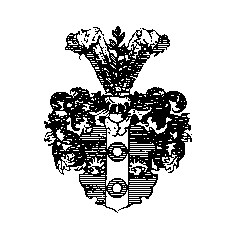 brf af Grubbens org. nr 769602-4806Fastighetsbeteckning: Af Grubbens 4Postadress: Grubbenstorget 5, 112 69 Stockholme-post: staffan.windrup ( @ ) gmail.com Vid kontakt – uteslut parentesen runt @Denna Beredskapsplan ger en guidning när en akut situation inträffar inom områdena:Räddningstjänst, föreningens samarbetspartner och leverantörer:Brand Följ ordningen: Rädda-varna-larma-släckVattenskadaTre kategorier:*) Skaffa  kännedom var de egna avstängningsventilerna är monterade i bostaden. Testa ventilerna årligen.Avstängningsventiler utanför lägenheternaBultsax för att komma in i lägenhetsförråd finns i Pannrummet, Grubbensringen 32 BVärmeanläggningInbrott / Skadegörelse Ohyra  / SkadedjurVinterbesvärHusenTvättstugaBrandVattenskadaVärmeanläggningInbrott / SkadegörelseOhyra / SkadedjurVinterbesvärHusenTvättstuga 
Bekanta dig med tillvägagångssätten i de olika situationerna för att spara tid om ett nödläge uppstår. Kontaktuppgifterna till föreningen finner du på hemsidan: brfafgrubbens.seOrsak / AnmälanAssistansKontaktuppgifterÖppettiderBrandPågående brottSOS Alarm 112 00 / 2400 / 24Tillfälliga reparationer vid VattenskadaBrandInbrottSBC kundtjänst0771-722 72207.00 – 21.00Jourtjänst då andra assistanser ej är öppna.Nödåtgärder som:Tillfälliga reparationer vid brand, vattenskadaGlasSanering av vatten/brandJourmontör08-657 77 22Vardagar efter 16.00 samt helgerAnmälan av:BrandVattenskada Moderna Försäkringar, företagsskadorBox 7830, 103 98 STOCKHOLM0200-21 21 20 foretagsskador@modernaforsakringar.se Dygnet runtInbrottSkadegörelsePolisen114 1400 / 24SkadedjurNomor0200-27 10 10moderna@nomor.se  Inget varmvatten.Kallt i bostaden.Dörrar som inte stänger.Lås som inte fungerar.Belysning som är släckt.Övriga felTillfälliga reparationerSBC Kundtjänst  0771-722 72207.00 – 21.00Beställning av nycklar till lägenheterna.Kungs-Lås08-652 04 00  070-755 01 07Fleminggatan 23 Första åtgärdEgna insatserUppföljningFörebyggande åtgärderI föreningens lokalerRädda personer.Varsko grannar.Larma vederbörlig assistans.Informera styrelsemedlem.Brandslang finns i soprummetBrandsläckare i samlingslokalenRäddade inventarier placeras i samlingslokalenFörsäkringsbolagInformera SBCI egna bostadenRädda personer.Varsko grannar.Larma vederbörlig assistans.Informera styrelsemedlemBrandslang finns i soprummetBrandsläckare i samlingslokalenRäddade inventarier placeras i samlingslokalen. Nyckel fås genom styrelsemedlemFöreningens bostadsrättsförsäkring är:Moderna FörsäkringarFörsäkring nr: 51-2140Kontroller brandvarnaren årligenHos grannenRädda. Varsko andra grannar.Larma vederbörlig assistans.Informera styrelsemedlem.Ta reda på grannarnas kontaktuppgifter1.2.3.TappvattenRadiatorvatten Trasig utrustning som läcker.RegnvattenÖversvämning(i källare)I föreningens lokalerStäng huvudkranar i lokalerna. Ring SBC (vid nödläge Securitas utanför kontorstid)Informera styrelsen.Stäng ev. avstängningsventiler utanför lokalerna (se nedan).Ring SBCInformera styrelsenBegränsa vidare skador genom borttransport/täckning.Ev.anmälan till försäkringsbolaget:Ring SBC (Jourtjänst efter 16.00 samt helger)Kontakta styrelsenI egna bostadenStäng huvudkranar i bostaden.*)Ring SBC (vid nödläge Securitas utanför kontorstid)Informera styrelsenInformera grannar om man befarar läckage genom våningsplanen.Stäng ev. avstängningsventiler utanför lokalerna (se nedan).Hos grannenKontakta om möjligt lgh-innehavaren.Ring SBC (vid nödläge Securitas utanför kontorstid)Informera styrelsenStäng ev. avstängningsventiler utanför lokalerna (se nedan).Kolla med grannar om de drabbats.HusLghMediumPlatsAllaAllaAllaPannrummet 16B16 16A11, 16A21, 16A3116B11, 16B12 bad, 16B21, 16B22bad, B31 badVattenUtanför pannrummet 16 B1616B12 kök, 16B22 kök, 16B31 kök+toaVattenTaket innanför dörren till passagen till pannrummet i 16B17AllaAllaFörråd 17B31Ritning V59-170 (Dropbox/gemensamt/Ritningar/A,K,M,V,VV/V59-170)18 AAllaVattenSoprummet18A11, 18A21, 18A31VattenFörråd 18A2118A12, 18A22, 18A32VattenFörråd 18A2219AllaAllaAvstängningar i varje lägenhet20AllaAllaFörråd 2021 till höger om hissen2021, 2031VattenFörrådsgång till höger om hissen2022, 2032, 2033VattenFörrådsgång till vänster om hissenInget (varm)vatten Kallt i bostadenRing SBC Informera styrelsenI gemensamma utrymmenPågående brott – ring 112Avslutat brott – informera styrelsenAnmäl till polisen 11414.I egna bostadenPågående brott – ring 112Avslutat brott - Rapportera i första hand till Polisen 11414 och Moderna FörsäkringarVid behov kan SBC alternativt Jourtjänst assistera med glas och tillfällig reparationI gemensamma utrymmenRapportera till StyrelsenI egna bostadenKontakta Nomor. Föreningen har avtal via Moderna FörsäkringarHalkaSandhinkar finns i varje entré. Sanda vid behov!Fylld sandbehållare finns på Grubbenstorget mitt emot ingången till soprummet.Kontakta styrelsenIstapparKontakta styrelsenSnöKontakta styrelsenHissar krånglarHiss PartnerAnslag finns i och utanför hissarnaBelysningRing SBC0771 722 722 (07 – 21)EntrédörrarRing SBC0771 722 722 (07 – 21)LåsKungs-Lås08-652 04 00  070-755 01 07Fleminggatan 23 Maskiner fungerar ejRing SBCPloppar till bokningstavlaRing SBC